Unit 1 Lesson 11: Multiplication ExpressionsWU Choral Count: Twos and Fives (Warm up)Student Task Statement1 Multiplication Expression MatchStudent Task Statement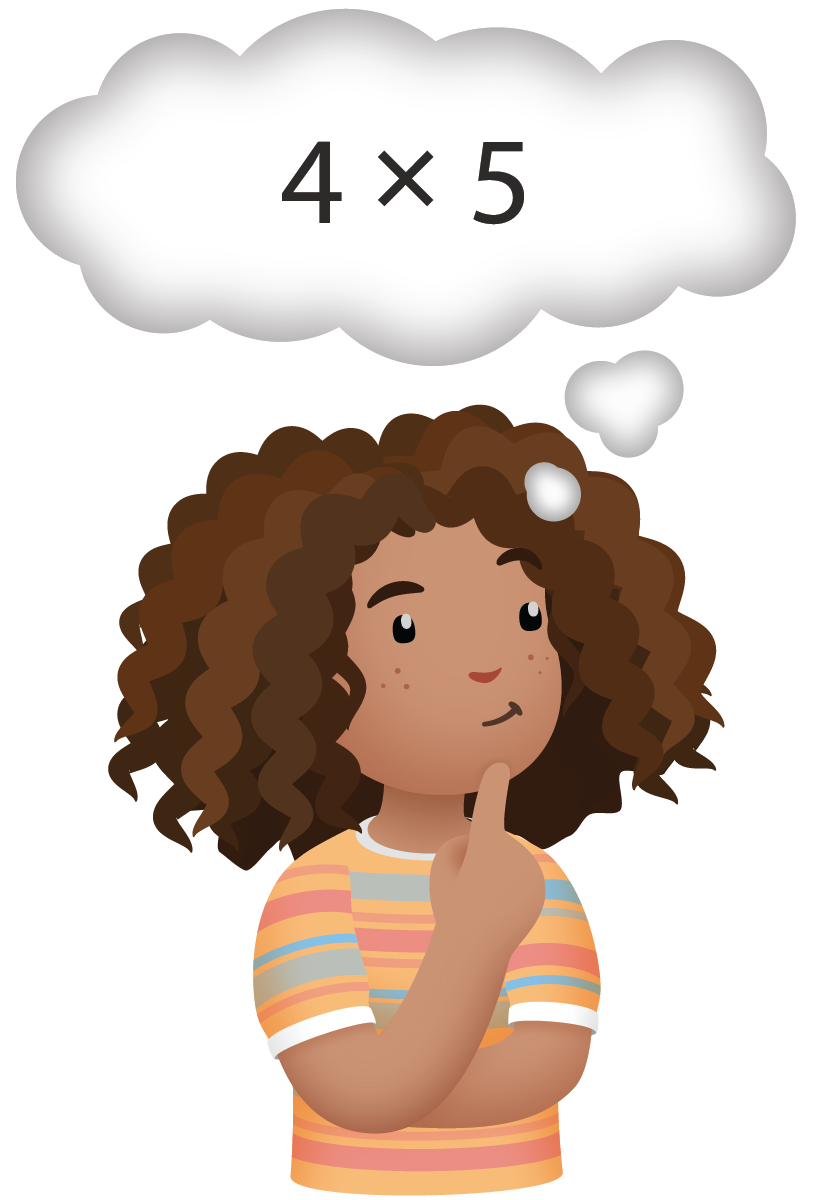 Your teacher will give you a card showing a drawing, a diagram, or a situation.Match it to one of the expressions posted around the room. Be prepared to explain your reasoning.2 Expressions to Drawings and DiagramsStudent Task StatementCreate a drawing or diagram for each expression. Explain your reasoning.Write your own expression and matching diagram. Explain your reasoning.3 Write Multiplication ExpressionsStudent Task StatementWrite a multiplication expression to match each representation. Explain your reasoning.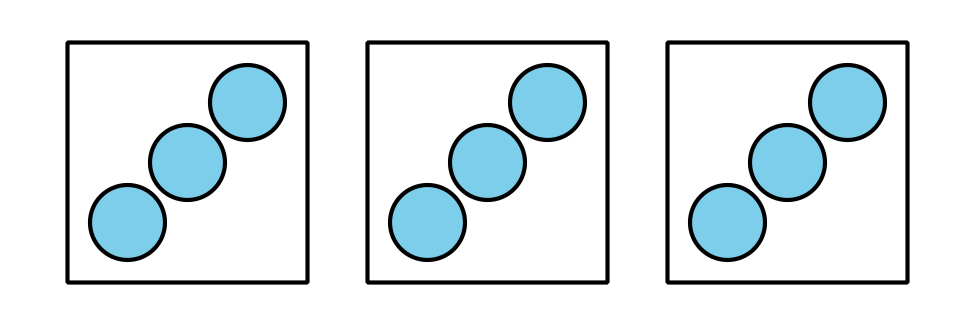 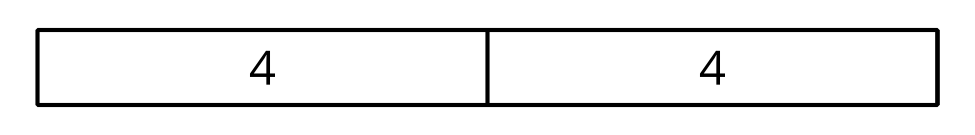 There were 2 packs of water. Each pack had 6 bottles of water.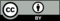 © CC BY 2021 Illustrative Mathematics®